LUONNOS Ketterimmät – tarkennettu toteuttamissuunnitelma 2017–2019Hämeenlinnan seudun työllisyysohjelman tarkennettu toteuttamissuunnitelma 2017–2019 sisältää nopeasti toteutettavat toimenpiteet, joilla työllisyysohjelmaa jalkautetaan. Jokaisessa toimenpiteessä on nimetyt vastuutahot sekä kumppanit.Kaksi kertaa vuodessa kokoontuva seudullinen työllisyystyöryhmä vastaa suunnitelman toteutuksen seurannasta.Kuntien johdon puheenvuoro Hattulan kunnanjohtaja Katariina Koivisto, Hämeenlinnan kaupunginjohtaja Timo Kenakkala, Janakkalan kunnanjohtaja Tanja Matikainen Hämeenlinnan seudun työllisyysohjelma on rakennettu monipuolisesti eri toimijoiden kesken tarkoituksena luoda esimerkillinen toimintaympäristö ja toimenpiteet Hämeenlinnan seudun työllisyyden hoitoon. Toteuttamissuunnitelman ydin on kumppanuus – tärkeää on tavoitteisiin ja toimenpiteisiin sitoutuminen ja luottamus siihen että pitkäjänteinen työ tuo tulosta ja osapuolet vastuullisesti hoitavat yhdessä sovitut tehtävänsä.Kokonaisuuden kannalta tärkeää on aktiivisesti seurata toimenpiteiden toteutumista ja suunnata mahdollisuuksien mukaan toimenpiteitä uudelleen, tavoitteiden toteutumisen seurannan perustuessa jatkuvaan mittaamiseen ja tiedolla johtamiseen. Kunnilla on merkittävä huolehtia omalta osaltaan toimenpiteiden etenemisestä ja osallistua aktiivisesti ohjelman läpiviemiseen. Samaa toivomme kaikilta sidosryhmiltämme.Työllisyyden hoitaminen on erinomainen esimerkki verkostomaisesta toiminnasta, missä eri osapuolien rooli on merkittävä kokonaisuuden hallitsemiseksi. Työllisyyden hoito on työttömien työelämäosallisuuden edistämisen lisäksi myös yrityksille ja muille yhteisöille osaavan työvoiman tarjonnan varmistamista. Koulutus- ja tutkimuslaitosten sekä yrityskehitysorganisaatioiden rooli nousee myös merkittäväksi työelämän osaamisvaatimusten muuttuessa ja toimintaympäristön muuttuessa entistä epävarmemmaksi ja nopeatempoisemmaksi.Ohjelman toimenpiteet lähtevät työnantajien ja työnhakijoiden tarpeista. Tärkeää on, että toimenpiteisiin tartutaan välittömästi ja saadaan nopeasti vaikuttavia ja nopeasti liikkeelle laitettavia kohteita eteenpäin. Työpaikkojen luonnin ja työllisyyden vaaliminen tulee olemaan merkittävä tekijä koko seutukunnan tulevaisuuden elinvoiman varmistamiseksi.Timo Kenakkala	Katariina Koivisto	Tanja MatikainenHämeenlinna		Hattula		Janakkala 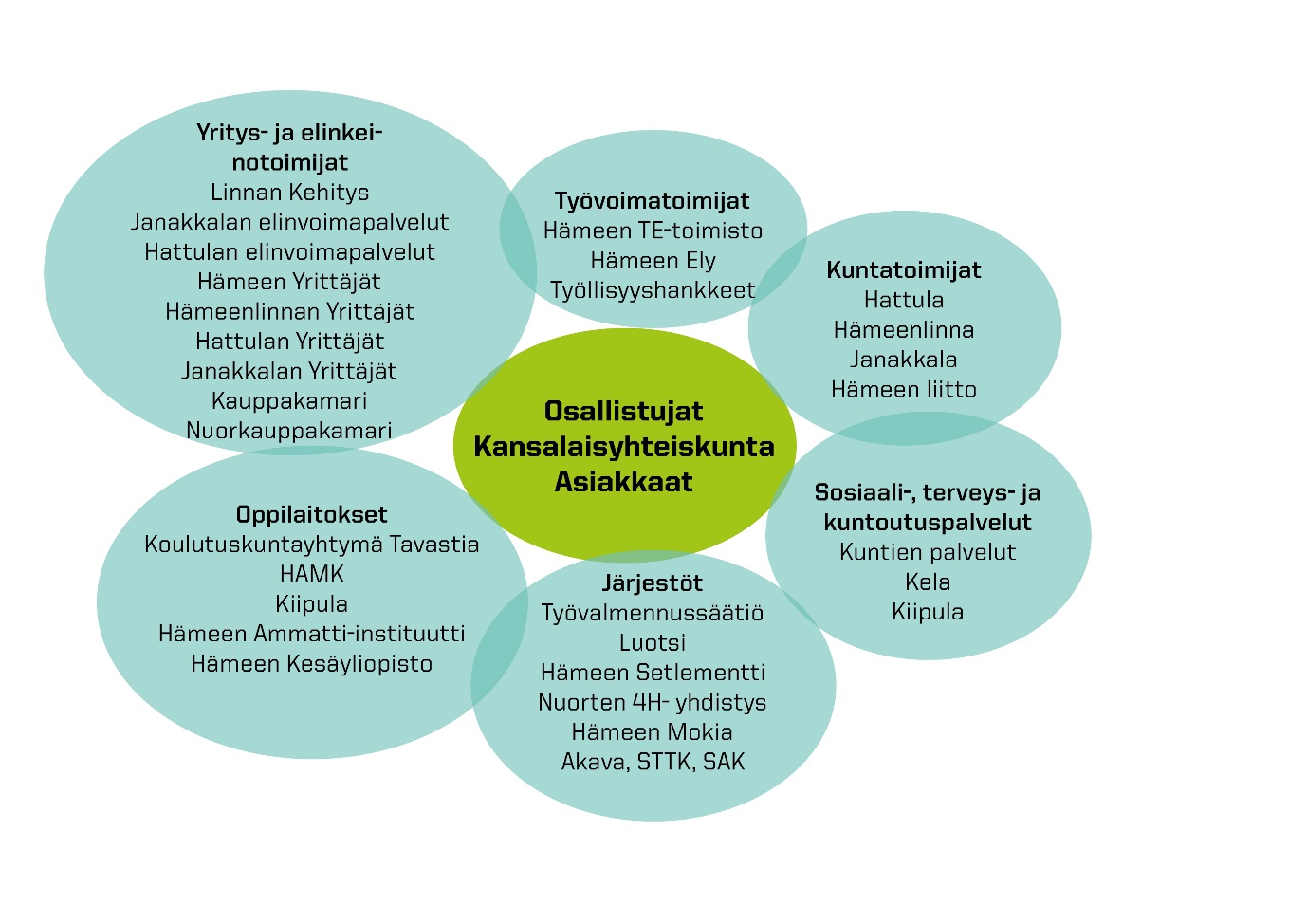 Toimenpiteet1  Sähköisillä ja interaktiivisilla alustoilla edistetään asiakkaiden, palveluiden ja työpaikkojen kohtaamistaVastuutahot Hämeenlinnan strategia ja kehittäminen sekä Linnan Kehitys, Hämeen Te-toimisto.Kumppanit  KK-Tavastia, Janakkalan työllisyyskoordinaatori ja elinvoimapalvelut, Hattula, Hämeen liitto, Hämeen kauppakamari, järjestöt.Kuvaus Seudulla on käytössä erilaisia sähköisiä alustoja:Valtakunnallinen työmarkkinatori yhdistää julkiset ja yksityiset palveluntarjoajat tarjoamalla yhteisen digitaalisen palvelualustan (www.työmarkkinatori.fi).Seudullinen Kompassi yhdistää asiakkaan palvelutarpeen tarjolla oleviin palveluihin.Hämeenlinnan kaupungin työnpaikka-sivusto on välityömarkkinoiden avointen paikkojen ilmoitustaulu (www.tyonpaikka.fi).Esimerkki yksityisestä silpputöitä kokoaikaiseksi kokoavasta työpoolikokeilusta on SunUra Oy:n työnvälitys-sivusto (www.tyonvalitys.fi).Tietoa työllisyyden edistämisestä lukuina (http://www.hameenlinna.fi/Kaupunki-info/Tilastotietoa/)Linnan Kehityksen Omani-palvelu on alusta hämeenlinnalaisille yrityksille. Omani auttaa verkostoitumaan, antaa vertaistukea, tiedottaa ajankohtaisista asioista ja kouluttaa (www.omani.fi).Tavoite Tavoitteena on, että edellä mainittujen alustojen tunnettavuutta lisätään toimivina ja ajantasaisina ilmoitustauluina ja foorumeina kuntalaisille, yrityksille ja työllisyystoimijoille. Sivustojen toimintaa koordinoidaan ja varaudutaan sivustojen toiminnan jatkuvuuteen maakunnallisiin palveluihin siirryttäessä.Resurssit Toimijoiden omat resurssit. 2  Kompassi-työkalua käytetään työttömien tilanteen ja palvelutarpeen arvioinnissaVastuutahot Hämeenlinnan kaupungin sosiaali- ja terveydenhuollon palvelut, kuntien työllistymistä edistävät monialaiset palvelut (Myp Hämeenlinna ja Janakkala), Janakkalan sosiaalityö Kumppanit Järjestöt, KK-Tavastia, Hämeen Te-toimisto, Hämeen liitto, Hattula.Kuvaus  Kompassia käytetään erityisesti Mypissä ja jossain määrin aikuissosiaalityössä, lastensuojelussa, perhepalveluissa ja nuorten palveluissa. Lisäksi Kompassi-arviointia hyödynnetään kuntien työllisyyshankkeissa ja yhteisasiakkaille terveydenhuollossa.  Asiakkaan palvelut työllisyyspolulla perustuvat Kompassilla kartoitettuun asiakkaan tilanteeseen ja tarpeisiin. Vaikutuksia seurataan säännöllisesti Kompassilla tehtävien arviointien kautta, joissa saadaan selville asiakkaan oma kokemus osallisuuden ja palvelujen vaikutuksesta suhteessa asiakkaiden tilanteeseen.Tavoite Kompassi on käytössä sosiaalityössä sekä muissa palveluissa, joissa ohjataan työttömiä henkilöitä välityömarkkinoille, sosiaali-, terveys- tai kuntoutuspalveluihin asiakkaiden työ- ja toimintakyvyn kartoittamiseksi tai parantamiseksi. Työtehtäväkompassi on käytössä kaikissa seudun välityömarkkinapalveluissa, kun tavoitteena on edistää ja kartoittaa asiakkaan osaamista ja työmarkkinakelpoisuutta. Hattulan ja Janakkalan kunnat ottavat Työtehtäväkompassin käyttöön. Tavoitteena on oikea-aikaiset, asiakkaan tarpeen mukaiset palvelut erityisesti kauempana työmarkkinoilta oleville.Resurssit  Sosiaalityön ja välityömarkkinatoimijoiden henkilöstöresurssi. Tarvittavaan kehittämistyöhön, lisensseihin, koulutuksiin ja muuhun käyttöön liittyvät taloudelliset resurssit.3  Työttömät ja terveys -työryhmä kehittää palvelujaVastuutahot Hämeenlinnan sosiaalisen tuen palvelut.Kumppanit Hattulan sosiaali-ja terveyspalvelut, Janakkalan aikuissosiaalityö, K-HKS, Kiipula, Työvalmennussäätiö Luotsi, Kela.Kuvaus Hämeenlinnan kaupungilla on ollut vuodesta 2015 lähtien Työttömät ja terveys -työryhmä. Seudullinen työ- ja toimintakyvyn arvioinnin ja kuntoutuksen monialainen työryhmä kehittää ja parantaa palveluita ja asiakkaiden ohjautumista. Ryhmässä on mukana sosiaalityön, terveyspalvelujen, nuorten terveysneuvontapisteen, erikoissairaanhoidon kuntoutuksen, Luotsin ja Kelan edustajat. Ryhmä kokoontuu 4-6 kertaa vuodessa. Toiminta laajennetaan seudulliseksi ja mukaan kutsutaan Kiipulan kuntoutuksen edustaja. Toiminnasta hyötyvät työttömät, joilla työ- ja toimintakyvyn heikkeneminen vaikeuttaa työllistymistä.Tavoite Työryhmän kautta tiivistetään yhteistyötä eri toimijoiden kanssa, tehdään palveluja näkyväksi, kehitetään tarvittaessa uusia toimintoja sekä lisätään omaa ja yhteistyökumppaneiden osaamista ja palvelujen tuntemusta. Toiminta- ja työkyvyn arviointia ja edistämistä sekä kuntoutusta tarvitsevat työttömät saavat monialaiset ja parhaat mahdolliset palvelut työllisyystilanteensa parantamiseksi.Resurssit Olemassa olevat työryhmän jäsenten resurssit, osaaminen ja organisaatioiden palvelut.4  Välityömarkkinoiden (kuntouttava työtoiminta, työkokeilu, palkkatukityö) sisältö ja laatu tukevat opintoihin ja työhön siirtymistä Vastuutahot Hämeenlinnan kaupunki / Renessanssi-hanke, Myp, sosiaalisen tuen palvelut sekä Hattula ja Janakkalan työllisyyskoordinaattori (palkkatukityö).Kumppanit Järjestöt, Hämeenlinnan kaupunki/ sosiaalisen tuen palvelut, Hattula. Kuvaus Kuntouttavan työtoiminnan prosesseja on Hämeenlinnan sosiaalisen tuen palveluissa ja Mypissä kehitetty asiakasprosesseja mallintamalla sekä kehittämällä ja yhdenmukaistamalla toimintatapoja palveluntuottajien kanssa. Renessanssi-hanke laatii yhteistyössä muiden toimijoiden kanssa yhteisen kirjallisen laadunarviointilistan välityömarkkinoiden käyttöön. Lista sisältää asiakasohjauksessa, konkreettisten välityömarkkinoiden tehtävien sisällöissä sekä henkilöstön osaamisessa huomioon otettavia asioita kuntouttavassa työtoiminnassa, työkokeilussa ja palkkatuetussa työssä. Painopiste on asiakasprosessissa sekä asiakkaan saaman palvelun laadussa. Tavoite Laadunarviointilistaa hyödynnetään työllisyydenhoidon palvelusopimusten sisällöissä ja kuntien välityömarkkinoilla. Eri tuottajien tarjoamat palvelut ovat entistä laadukkaampia. Välityömarkkinoiden palvelut edistävät aiempaa paremmin asiakkaiden kuntoisuutta, toiminta- ja työkykyä sekä työmarkkinavalmiuksia. Prosessien ja toimintatapojen kehittämistä jatketaan edelleen. Resurssit  Sosiaalisen tuen palvelut sekä kaupungin työllisyyhankkeet. Kuntien työllisyydenhoitoon suunnatut eurot ja henkilöstö.5  Koutsaustyyppisen ohjauksen kehittäminen ja kokeiluVastuutaho Hämeenlinnan kaupungin strategia- ja kehittämispalvelut / MYP, Hämeenlinnan kaupungin sosiaalisen tuen palvelut, Janakkalan MYP/ sosiaalityöKumppanit Hämeen TE-toimisto, Kela, kuntouttavan työtoiminnan, koulutuksen ja työllisyyden palveluntuottajat, Hämeenlinnan kaupungin työllisyyshankkeet, Janakkalan nuortenpajaKuvaus Koutsauskokonaisuuden kehittäminen elämänkaariajattelun mukaisten ja palveluiden välisten siirtymien tukemiseksi on keskeistä työttömän palveluprosessin tehostamisessa. Palveluketjun sujuvuudessa ja siirtymissä on asiakaslähtöisillä valmentajilla, koutseilla, tärkeä rooli. Koutsit toimivat asiakasvastaavina sekä valmentavat ja tukevat asiakasta. Tavoite Tehostetaan työttömän palveluprosessia edistämällä asiakkaiden etenemistä työllisyyspolulla koutsauksen avulla. Kehitetään koutsaustyyppistä ohjausta ja valmennusta elämänkaariajattelun mukaisesti. Aluksi määritellään koutsien osaamistarpeet, suunnitellaan työn sisältö ja toimintatavat ja tämän jälkeen toimintatapa siirretään käytäntöön. 
Resurssit Kanta-Hämeen MYP (Hämeenlinna), Hämeenlinnan kaupungin sosiaalisen tuen palvelut, Hämeenlinnan kaupungin työllisyyshankkeet Virta, Stage, Renessanssi ja Toimi6  Parannetaan lähellä työmarkkinoita olevien työllistymistä palveluja vahvistamallaVastuutahot Linnan Kehitys ja Hämeenlinna strategia ja kehittäminen, Hämeen Te-toimisto.Kumppanit KK-Tavastia, Hämeen ELY-keskus, Hämeen ammatti-instituutti, Hattula, Janakkala Hämeen kauppakamari.Kuvaus Elinkeinotoimijat, Te-toimisto ja kunnat aloittavat tiiviin yhteistyön työnantajien ja työttömien tarpeiden kartoittamisessa, koordinoinnissa ja yhteen saattamisessa. Hyödynnetään muun muassa seuraavia toimintoja: Sähköiset alustat (ks. Toimenpide 1)Te-toimiston ostopalvelut (esimerkiksi ura- ja työhönvalmennus)Hankkeiden toteuttamat kokeilut (esimerkiksi Stage-seteli, Janakkalan ja Hämeenlinnan Virta-hankkeen piilotyöpaikat ja rekrytointipalvelu, Renessanssin ja SunUra Oy:n työpoolikokeilu)Uudet palvelukokeilut ja kehittämisalustatTavoite on lyhentää työttömyyden kestoa, saada kokemuksia uusista toimintatavoista ja tiivistää elinkeino- ja julkisten toimijoiden yhteistyötä. Nykyinen palveluvalikko täydentyy myös koskemaan niitä työnhakijoita, joiden ennakoidaan työllistyvän nopeasti.Resurssit Olemassa olevat toimijoiden resurssit, mahdolliset hankeresurssit.7  Käynnistetään Nuorten Ohjaamo -toimintamalliVastuutahot Hämeenlinnan sivistys ja hyvinvointi/nuorisopalvelut, Hattula.Kumppanit Hämeenlinnan Sosiaali- ja terveys/sosiaalisen tuen palvelut ja nuorten terveysneuvontapiste, Janakkalan nuorisotyö ja sosiaalityö, KK-Tavastia, Hämeen Te-toimisto, Kiipulan ammattiopisto, järjestötoimijat.Kuvaus Nuorten Ohjaamo on alle 30-vuotiaiden matalan kynnyksen paikka, josta nuori saa helposti, nopeasti ja laajassa yhteistyöverkostossa omaan tilanteeseen sopivaa ohjausta, tietoa ja tukea. Asia voi koskea työ- tai opiskelupaikan saantia, raha-asioita, terveyttä, asumista tai arjen pulmia. Jatkossa on tarkoitus kehittää myös verkko-ohjausta.TavoiteToiminta käynnistetään jokaisessa kunnassa omilla resurssilla. Ohjaamopalveluja tuottavat tahot sitoutuvat yhteiseen toimintaan ja sen kehittämiseen omilla resursseillaan. Tavoitteena on yhteisen toiminnan kautta myös saada aikaan uudenlaista yhteistyötä ja uusia innovaatioita palveluvalikoimaan sekä edelleen parantaa asiantuntijoiden välistä verkostoitumista. Ohjaamo-toimintojen järjestämistä selvitetään jatkossa yhteisin resurssein, esimerkiksi yhdessä paikassa sekä jalkautuvalla/kiertävällä palvelulla. Resurssit Hämeenlinnassa Ohjaamo-toiminta käynnistyy syksyllä 2017 Stage-hankkeen tiloissa hyödyntäen Stage-hankkeen, Hämeenlinnan kaupungin sekä eri kumppanitoimijoiden olemassa olevia taloudellisia ja henkilöstöresursseja. Osa toimijoista tarjoaa tilassa palveluita myös lähikuntien nuorille (mm. Hämeen Te-toimisto, oppilaitokset, järjestöt).8 Valmistumassa oleville seudun nuorille annetaan opintojen aikana työnhakuvalmennusta ja varmistetaan ensimmäinen työpaikkaVastuutahot KK-Tavastia, HAMK, Kiipula ja Hämeen ammatti-instituutti.Kumppanit Hämeen Te-toimisto, Hämeenlinna, Hämeen ELY-keskus, Hattula, Hämeen kauppakamari.Kuvaus Tehokas keino vaikuttaa nuorisotyöttömyyteen on nuoren ensimmäisen työpaikan varmistaminen heti koulutuksen päätyttyä. Tuki annetaan oppilaitosten toimesta opiskelijoille jo valmistumisen kynnyksellä eikä vasta valmistumisen jälkeen. Tarjotaan yrityksille enemmän mahdollisuuksia rekrytoida opiskelijoita opintojen loppuvaiheessa. Tuetaan toisen asteen opiskelijoiden siirtymistä korkea-asteen opintoihin.Tavoite Valmistunut nuori saa työpaikan kahden kuukauden sisällä valmistumisesta.TOIMENPITEET:Osapuolten yhteisissä työpajoissa laaditaan lista toimenpiteistä, joiden avulla voidaan helpottaa valmistumisvaiheessa olevien opiskelijoiden työllistymistä seutukunnalle.Tuloksena saadaan oppilaitosten käyttöön hyviä ja kokeiltuja tapoja edistää valmistumisvaiheessa olevien opiskelijoiden työllistymistä.Rakennetaan väylä seudun toisen asteen tutkinnoista jatko-opintoihin HAMKiin. Resurssit Oppilaitokset.9 Vuosittainen TEKIJÄ-tapahtuma kokoaa nuorten työllisyyden kumppanuudet yhteiseen tekemiseenVastuutahot HAMK, Hämeen kauppakamari.Kumppanit KK-Tavastia, Hämeen Te-toimisto, Hämeenlinna, Janakkala/työllisyyskoordinaattori, Hattula, Hämeenlinnan ammatti-instituutti, Kiipula, järjestöt.Kuvaus TEKIJÄ on työllistämisen, oppimisen ja verkostoitumisen entistä vahvempi ja laajempi hämäläinen opinto- ja rekrymessut.Tapahtuma kokoaa alueen oppilaitokset, yritykset, kunnat ja tahot, jotka välittävät tietoa erilaisista työ- ja opiskelumahdollisuuksista, harjoitteluista ja opinnäytetöistä osa-aika- ja vakituiseen työhön asti.Tavoite TEKIJÄ-tapahtuma toimii alueellisena kohtaamispaikkana. Tapahtuman tavoitteena on:tuoda esille alueen opiskelu- ja työllistämismahdollisuudettuoda tietoa alueen yrityksistä ja yrittäjyydestäparantaa Hämeenlinnan seudun työllistymismahdollisuuksiaedesauttaa alueen yritysten,  oppilaitosten ja työllistymispalveluja tarjoavien toimijoiden tunnettavuuden vahvistumistatiivistää seudullista yhteistyötä.Resurssit Kumppanit toimivat ohjausryhmässä, valvovat ja ohjaavat toteutusta. HAMKin ja II-asteen opiskelijat työstävät tapahtumaa ja tapahtuman sisältöä.10 Kokeillaan ja toteutetaan nuorille ajatushautomoon tukeutuvia yrittäjyyskoulutuksiaVastuutahot KK-Tavastia, Hämeenlinnan kaupungin Strategia ja kehittäminen, Linnan Kehitys.Kumppanit HAMK, Hämeen Te-toimisto, Hämeen liitto, Hämeenlinnan nuorkauppakamari, Hattula, Hämeen kauppakamari, Kiipula.Kuvaus  Ajatushautomo on kokonaisuus, joka kokoaa yhteen kaikki alueen nuorten elinvoima-yrittäjyys- ja osallistamishankkeet ja oppilaitokset. Ajatushautomo osallistaa 15-22 -vuotiaita nuoria, edistää nuorten businessosaamisen kehittämistä ja verkostoitumista oman alueen yrityksiin.Tavoite Toiminta luo vahvoja ja uudenlaisia yhteisöjä nuorten, oppilaitosten, yritysten, organisaatioiden sekä Hämeenlinnan kaupungin välille. Nuoret oppivat tämän päivän työelämätaitoja, business-ajattelua, yrittäjyysasennetta. Lisäksi mahdollistetaan nuorten omien start up- yritysten menestyminen. Toiminta tehostaa Hämeenlinnan olemassa olevia osallisuus-, hyvinvointi- ja elinvoimahankkeita ja luo uusia. Ajatushautomon toimintamalli osallistaa muitakin kuin valmiiksi aktiivisia nuoria. Ajatushautomo palkkaa sopimuskauden aikana 10 nuorta vetämään muille opiskelijoille työpajoja ja tuottamaan alueen yrityksille yrityskeissejä.Resurssit Hämeenlinnan kaupungin tilat (Stagen tila). Tavastialta vastuuhenkilöt, viestinnän resurssia ja agentti. Sopimus on tehty Innokampus Ajatushautomon kanssa. Hämeenlinnan kaupunki on tehnyt sopimuksen ja vastaa sopimuksen mukaisista kustannuksista.11 Otetaan käyttöön vaihtoehtoiset opintopolut ja oppimisympäristötVastuutahot, KK-Tavastia, Hämeenlinna strategia ja kehittäminen ja Työvalmennussäätiö Luotsi, Janakkalan nuorten työpaja Kino.Kumppanit Järjestöt, Kiipula, HAMK, Hämeen ammatti-instituutti, Hattula.Kuvaus Vaihtoehtoisissa oppimisympäristöissä hankittu osaaminen tunnistetaan ja tunnustetaan tutkintotavoitteisessa koulutuksessa. Välityömarkkinatoimijoiden ja oppilaitosten välillä on sovitut, ketterät opintopolut ja valmennus. Opiskelijat ja välityömarkkinoilla olevat asiakkaat hyödyntävät joustavasti sekä ammatillisten opintojen että välityömarkkinoiden oppimisympäristöjä osana tutkintojaan. Kohderyhmiä ovat opiskelijat, jotka tarvitsevat työvaltaista tapaa suorittaa ammatillisia opintoja tai joiden perustutkinto-opinnot ovat vaarassa keskeytyä sekä välityömarkkinoiden asiakkaat, jotka haluavat suorittaa osatutkintoja välityömarkkinoilla ja siirtyä ammatilliseen koulutukseen sen jälkeen. Erityisesti maahanmuuttajat hyötyvät vaihtoehtoisista oppimisympäristöistä.Tavoite  Tavoitteena on hyödyntää vaihtoehtoisia oppimispolkuja ja -ympäristöjä mahdollisimman laajasti väylänä työelämään. Välityömarkkinoilla oleva asiakas saa hyödynnettyä hankittua osaamistaan siirtyessään oppilaitokseen. Yläkoulujen ja ammatillisten oppilaitosten opiskelijat voivat tarvittaessa siirtyä osaksi aikaa välityömarkkinoille. Välityömarkkinoiden työtehtävät on opinnollistettu. VALO-valmennus on systemaattisesti käytössä. Maahanmuuttajien suomen kieli paranee ja erityisesti ammattisanasto karttuu.Resurssit Oppilaitosten, kuntien ja välityömarkkinoiden resurssit. MAST-ohjausmalli. 12  Hankinnoissa otetaan käyttöön seudulliset työllistymistä edistävät sosiaaliset kriteeritVastuutahot: Hämeen Yrittäjät ja kuntien hankinta-asiantuntijat. Kumppanit KK-Tavastia, Hämeen ELY-keskus, Hattula, Janakkala /elinvoimapalvelut ja työllisyyskoordinaattori, Linnan Kehitys, Hämeen kauppakamari.Kuvaus Kuntien ja muiden julkisyhteisöjen hankintastrategiat sisältävät seudullisessa yhteistyössä laaditut sosiaaliset kriteerit ja niitä sovelletaan julkisissa hankinnoissa. Hankinnat (myös pienhankinnat) tehdään näkyviksi esim. kuntien nettisivujen kautta ja ne mahdollistavat seudullisten yritysten osallistumisen kilpailutuksiin.Tavoite Seudun julkisten toimijoiden hankinnasta vastaaville järjestetään sosiaalisten kriteerien koulutus. Laaditaan yhteiset ohjeet sosiaalisten kriteerien käyttämisestä hankinnoissa. Yhteistyötä tehdään mm. KuntaPron ja yritystoimijoiden kanssa. Hankinnat (myös pienhankinnat) ovat näkyvillä esim. kuntien nettisivujen kautta ja ne mahdollistavat seudullisten yritysten osallistumisen kilpailutuksiin.Resurssit Olemassa olevat resurssit tai julkisten toimijoiden (ja yritystoimijoiden) yhteishanke.13 Luodaan seudullinen työpooli, jossa hyödynnetään silpputöiden kokoamista, monityönantajamallia ja työvoiman vuokraustaVastuutahot Hämeenlinnan strategia- ja kehittämispalvelut / Renessanssi-hanke ja Linnan Kehitys.Kumppanit KK Tavastia, Janakkalan työllisyyskoordinaattori, Hattula, Hämeen TE-toimisto,  Kiipula, HAMK, Hämeen ammatti-instituutti.Kuvaus Työpankkiyritys kokoaa pätkä- ja silpputöitä kokoaikaisiksi töiksi, avoimet paikat ilmoitetaan nettiportaalissa. Kohderyhmää ovat nuoret ja pitkäaikaistyöttömät, erityisesti maahanmuuttajat. Välityömarkkinoilla palkkatukityössä oleville työpooli on yksi väylä palkkatukityöstä avoimille työmarkkinoille. Tavoite Työpankkiyritys kokoaa 30-50 kokoaikaista työpaikkaa Hämeenlinnan seudulle yrityksissä tarjolla olevia silpputöitä yhdistämällä. Hämeenlinnan kaupungin Renessanssi- hanke kokeilee ja kehittää toimenpidettä. Tulosten perusteella tehdään päätökset toimenpiteen jatkosta.Resurssit Kunnat ja työvoimaa tarvitsevat yritykset, tarvittaessa hankerahoitus.14  Klusterit eli laajat kehittämiskokonaisuudet, esimerkiksi Engelinranta, sosiaalisen työllistämisen kehittämisalustanaVastuutahot Hämeenlinna strategia- ja kehittäminen/Renessanssi-hanke, Hämeenlinnan Eteläranta Oy.Kumppanit HAMK, KK-Tavastia, Hämeen TE-toimisto, Hämeen ELY-keskus, Luotsi  ja järjestöt.Kuvaus Engelinrannan alue Hämeenlinnan keskustassa rakentuu noin 10 vuoden aikana. Alueelle tarvitaan tilapäiskäytön suunnitelma: eräs mahdollisuus tilapäiskäytöksi on kehittää alueesta sosiaalisen työllistämisen alusta. Toimintamallia on testattu Ahveniston Olympiapuistossa kesällä 2014 Työn Paikka -hankkeessa (kahvilan ja pukusuojan ulkomaalaus sekä kahvilan ylläpito).Tavoite Tavoite on muokata Hämeenlinnan keskustan tuntumassa oleva alue asukas- ja asiakaslähtöiseksi kehittämisalustaksi, missä toteutetaan uutta ja yleishyödyllistä työllisyystoimintaa ja tehdään samalla työllisyystoimintaa näkyväksi. Tavoitteena on edistää monitoimijaisen verkoston rakentamista ja kehittämistä työllisyyden edistämisessä. Kehitetyt asiat ovat siirrettävissä muualle. Resurssit Hankerahoitus sekä eri toimijoiden olemassa oleva toiminta uudelleen suunnattuna.15 Vahvistetaan TKI-toimintaa kasvukäytävälläVastuutahot HAMK ja Hämeenlinnan kaupunki.Kumppanit  KK Tavastia, Hämeen liitto, Hattula, Hämeen kauppakamari.Kuvaus  HAMK yhdessä kumppaniensa kanssa rakentaa kansainvälisen tason innovaatioekosysteemin tukemaan alueen kehittymistä osana Suomen kasvukäytävää. Tätä varten tehdään valintoja toiminnan painopisteistä ja erikoistutaan älykkäästi.Tavoite Vahvistetaan TKI-osaamista ja TKI-toiminnan vaikuttavuutta alueella. Vahvistetaan yhteistyötä Suomen kasvukäytävän ja kansainvälisten korkeakoulujen ja tutkimuslaitosten kanssa. Innovaatiotoiminnan avulla turvataan, luodaan työpaikkoja ja tuetaan yrittäjyyttä. TKI-panostukset lisääntyvät alueella, myös kansainvälinen TKI-rahoitus lisääntyy. Alueen innovaatioekosysteemi on vetovoimainen kokonaisuus yrityksille, mikä johtaa alueen elinvoiman vahvistumiseen.Resurssit HAMK:n tutkimusyksiköt (Ohutlevykeskus, Älykkäät palvelut, Biotalous, Ammatillinen osaaminen), Hämeenlinnan korkeakoulukeskus, HAMK:n Lepaan kampus, EU- ja Tekes-rahoitus, yritys- ja muu rahoitus.16 Tehostetaan työllisyydenhoidon tiedolla johtamista ja viestintääVastuutahot Hämeenlinnan kaupungin strategia- ja kehittäminen, Janakkalan työllisyyskoordinaattori.Kumppanit Hattula, oppilaitokset, viranomaiset, muut julkiset organisaatiot, ammattiyhdistykset ja järjestötoimijat.Kuvaus Työllisyyden hoitoon liittyvä tieto kerätään säännöllisesti yhteiselle alustalle ja laajaan käyttöön. Työllisyysohjelmaan valittujen mittareiden avulla Seudullinen työllisyystyöryhmä seuraa työllisyyden hoidon toimenpiteiden vaikuttavuutta ja toteutumista. Tiedot kerätään kaksi kertaa vuodessa. Tietojohtaminen toimii viestinnän perustana. Tieto esitetään yksinkertaisesti  ja se on avoimesti saatavilla. www.hameenlinna.fi/tyollisyysraporttiTavoite Lisätään tietoa seudun työllisyystilanteesta ja tietoisuutta siihen vaikuttavista tekijöistä. Seudullinen työllisyystyöryhmä seuraa kerättyä tietoa ja hyödyntää sitä toimenpidesuunnitelman seurannassa ja sen päivityksessä.Resurssit Hämeenlinnan kaupungin strategia- ja kehittämispalvelujen henkilöstöresurssi kokoaa sovitut mittarit sekä koordinoi kumppanien tuottaman tiedon yhteen.17 Valmistaudutaan maakunnallisten kasvupalvelujen käynnistämiseenVastuutahot  Hämeen liitto/Oma HämeKumppanit Hattula, Janakkala/ työllisyyskoordinaattori, Hämeenlinna, oppilaitokset, viranomaiset, muut julkiset organisaatiot, järjestöt.Kuvaus Työllisyyspalvelut siirtyvät Kanta-Hämeen maakunnan kasvupalveluihin lähivuosina. Oma Hämeen johdolla alueen toimijat valmistautuvat muutokseen eri toimijoiden yhteisillä työpajoilla ja työryhmillä.Tavoite Markkinoilla olevat seudun työllisyyspalvelut ovat laadukkaita, vaikuttavia ja kilpailukykyisiä. Työttömät asiakkaat saavat tarpeiden mukaisen asiakasohjauksen ja palvelut yhteistyössä ja kumppanuudessa toimivassa palveluverkostossa. Seudun elinvoima on vahvistunut. Oppilaitosten toiminta vastaa seudun koulutus- ja osaamistarpeisiin.18 Perustetaan seudullinen ennakointifoorumiVastuutahot HAMK, Hämeen kauppakamari, Janakkala/kunnanjohtajaKumppanit  KK-Tavastia, HAMK, Hämeen liitto, Hämeenlinna, Hämeen ELY-keskus, Hattula.Kuvaus  Seudullinen ennakointifoorumi lisää ennakointiosaamista, koulutuksilla ja ennakointimenetelmien käyttöönotolla. Foorumi analysoi työllisyyteen liittyviä heikkoja signaaleja, trendejä ja megatrendejä. Säännöllisillä kokoontumisilla ja pitkäjänteisellä työskentelyllä foorumi luo seudun yhteistä tilannekuvaa ja tahtotilaa. Analyysien perusteella foorumi antaa politiikkasuosituksia. Foorumi hyödyntää Näky-hankkeesta saatuja kokemuksia (Kanta- ja Päijät-Hämeen yritysten ennakointiosaamisen lisäämisen hanke).Tavoite  Työmarkkinoihin liittyvä ennakointi on osa jatkuvaa kehittämistä yrityksissä ja julkisella sektorilla.Resurssit HAMK, Hämeen liitto, kunnat ja Hämeen kauppakamari.19 Tehostetaan seudullista edunvalvontaa työllisyyden edistämisessäVastuutahot Hämeenlinnan kaupungin strategia ja kehittäminen, Hattulan ja Janakkalan kuntien johto.Kumppanit Viranomaiset, elinkeinoelämän järjestöt, muut julkiset organisaatiot, yrityksetKuvaus Seudullisella edunvalvonnalla vahvistetaan elinkeinoelämän toimintaedellytyksiä liiketoiminnan kehittämiseksi, uusien työpaikkojen luomiseksi ja työllisyyden hoidon kulujen pienentämiseksi. Edunvalvontaa kohdennetaan Hämeen liittoon, ministeriöille, kansanedustajille, eri järjestöille ja rahoittajille.Tavoite Seudun elinvoimaisuus vahvistuu, mikä konkretisoituu kasvavana väestömääränä, yritysten määrän kasvuna, uusien työpaikkojen määrän lisääntymisenä ja työllisyyden hoidon kulujen pienenemisenä. Edunvalvonnan kärjet on määritelty , yhteinen viesti ja roolit on selkeytetty. Edunvalvonnassa hyödynnetään verkoston voimaa. Työ on jatkuvaa. Hyödynnetään hallitusohjelmien painotuksia, valtionhallinnon linjauksia ja rahoituskanavia tukemaan seudullisen elinvoiman kehittymistä.